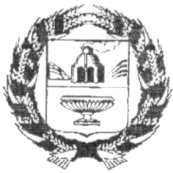 Заринский районный Совет народных депутатовАлтайского края РЕШЕНИЕ 21.12.2021                                                                                   № 46 ЗаринскО решении «О внесении измененийи дополнений в Положение о Контроль-но-счетной палате Заринского района Алтайского края»В соответствии со статьёй 52 Устава муниципального образования Заринский район Алтайского края, районный Совет депутатовР Е Ш И Л:             1. Принять решение «О внесении изменений и дополнений Положения о контрольно-счетной палате Заринского района Алтайского края»2. Направить принятое решение главе района для подписания и опубликования в установленном порядке.Председатель районногоСовета народных депутатов			                                         Е.И.ЧухловинПриняторешением Заринского районного Совета народных депутатов Алтайского краяот «21» декабря 2021 № 46РЕШЕНИЕЗаринского районного Совета народных депутатов Алтайского краяО внесении изменений и дополнений Положения о контрольно-счетной палате Заринского района Алтайского края1.Внести в Положение о контрольно-счетной палате Заринского района Алтайского края, утверждённое решением районного Совета народных депутатов от 28.01.2020. №3 следующие изменения и дополнения:«1) дополнить статью 4 абзацем следующего содержания:«Штатная численность контрольно-счетного органа муниципального образования определяется правовым актом представительного органа муниципального образования по представлению председателя контрольно-счетного органа муниципального образования с учетом необходимости выполнения возложенных законодательством полномочий, обеспечения организационной и функциональной независимости контрольно-счетного органа»;2) дополнить статью 5 абзацем следующего содержания:«Районный Совет народных депутатов Заринского района вправе обратиться в контрольно-счетный орган Алтайского края за заключением о соответствии кандидатур на должность председателя контрольно-счетного органа муниципального образования квалификационным требованиям, установленным настоящим Федеральным законом»;           3) часть 1 статьи 6 изложить в следующей редакции:«На должность председателя контрольно-счётной палаты назначается лицо, отвечающее квалификационным требованиям, установленными ч.2 ст.7 Федерального законом от 07.02.2011 №6-ФЗ «Об общих принципах организации и деятельности контрольно-счетных органов субъектов Российской Федерации и муниципальных образований»;           4) часть 2 статьи 6 дополнить подпунктом 6 следующего содержания:«6) прекращения гражданства Российской Федерации или наличия гражданства (подданства) иностранного государства либо вида на жительство или иного документа, подтверждающего право на постоянное проживание гражданина Российской Федерации на территории иностранного государства»;           5) статью 9 изложить в следующей редакции:«Контрольно-счетная палата осуществляет полномочия установленные статьёй 9 Федерального законом от 07.02.2011 №6-ФЗ «Об общих принципах организации и деятельности контрольно-счетных органов субъектов Российской Федерации и муниципальных образований»;6) статью 11 изложить в следующей редакции:«Стандарты внешнего муниципального финансового контроля для проведения контрольных и экспертно-аналитических мероприятий утверждаются контрольно-счетной палатой района в соответствии с общими требованиями, утвержденными Счетной палатой Российской Федерации»;        7) «в статье 12 слова «предложений и запросов главы Заринского района»   исключить»;         8) статью 15 изложить в следующей редакции:«должностные  лица контрольно-счётной палаты при осуществлении возложенных на них должностных полномочий имеют права, установленные статьёй 14 Федерального закона от 07.02.2011 №6-ФЗ «Об общих принципах организации и деятельности контрольно-счетных органов субъектов Российской Федерации и муниципальных образований»;          9) статью 16 изложить в следующей редакции:«при осуществлении внешнего финансового контроля контрольно-счётной палате предоставляется информация в соответствии со статьёй 15 Федерального закона от 07.02.2011 №6-ФЗ «Об общих принципах организации и деятельности контрольно-счетных органов субъектов Российской Федерации и муниципальных образований»;         10) статью 17 изложить в следующей редакции:«Статья 17. Представления и предписания контрольно-счетной палаты        Контрольно-счетная палата по результатам проведения контрольных мероприятий вправе вносить в органы местного самоуправления Заринского района и муниципальные органы, проверяемые органы и организации и их должностным лицам представления для принятия мер по устранению выявленных бюджетных и иных нарушений и недостатков, предотвращению нанесения муниципальному образованию или возмещению причиненного вреда, по привлечению к ответственности должностных лиц, виновных в допущенных нарушениях, а также мер по пресечению, устранению и предупреждению нарушений в порядке установленном ст.16 Федерального закона от 07.02.2011 №6-ФЗ «Об общих принципах организации и деятельности контрольно-счетных органов субъектов Российской Федерации и муниципальных образований»Глава района                                                                                              В.К.Тимирязев«22» декабря 2021 года№ 19